I’M IN IT 2 WIN IT 2021 LAMB RULESPLEASE NOTE:  NON TJLA SANCTIONED 4/16/2021Exhibitors ARE NOT required to be a “I’m In It 2 Win It” Series member to compete in the show or to show in Showmanship.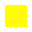 Exhibitors ARE REQUIRED to be a “I’m In It 2 Win It” Series member to qualify for year-end points.Member must show and earn points in the required amount of shows to qualify for year-end award.Exhibitors ARE REQUIRED to be a “I’m In It 2 Win It” Series member to qualify for year-end points and year-end buckles. Members must show in both rings for points to count in Series.Exhibitors must attend 5 out of the 8 shows to qualify for year-end awards.The “I’m In It 2 Win It” Series is open to any junior with the following Lamb projects: Fine Wool, Medium Wool, Fine Wool Cross, South Down.The I’m In It 2 Win It series exhibitor with the highest points at the end of the series will win the series. Points are calculated the following way (we take points for the highest placing animal of the day per exhibitor.)Membership & Entry fees are non-refundable.Membership fees are $50.00 that includes 1 breed, each additional breed is $25.00.  Membership dues are non-refundable. Any Exhibitor wanting to become a member must have a signed application.I’m In It 2 Win It will not accept any members after the June show and will not prorate any points for any months prior to the member becoming a member of the Series.Member Showmanship fee is $5.00 and Non-Member showmanship fee is $10.00.Entry fees Members Ring A $35.00 both Rings $50.00 Non-member fees are Ring A $45.00 both Rings $60.00 exhibitor must show in Ring A to participate in Ring B.Credit Card Courtesy Fee $6.00Member is responsible for being at the gate ready to show in their class, the I’m In It 2 Win It is not responsible for any missed class or classes. I’m In It 2 Win It will not reimburse members / non-members for any class missed.Exhibitors are encouraged to submit entries early.  For your participation we will give 10 points to exhibitor towards each breed, if entries are submitted online via email.Entry fees are non-refundable.Exhibitors who have pre-entered online (via email) may pay for entry fees at show, upon arrival.  Early entry cut-off is 7pm day prior to the show.Late entries will be accepted at time of check-in on show date. Any entry submitted at show is considered a late entry.A late fee of $10.00 will be charged per Exhibitor.  Entry forms are available online at www.iminit2winit.org.Checks are welcome.   NSF checks are subject to a $35.00 fee.If a check is returned due to NSF, Exhibitor will lose all points accumulated that day. Health papers are NOT required.Stalling:   No pre-stalling of animals. (However, the show management reserves the right to limit stall space to any exhibitor.)NO STRAW OR OTHER KIND OF BEDDING IS ALLOWED!If Exhibitor uses any other bedding, there will be a $50.00 fine accessed.NO PARKING ON GRASS.All trailers must be parked on the Fayette Co Fairgrounds / Ft Bend county property.NO DOGS ALLOWED ON PROPERTY.Arrival and Check-In Schedule: (This Schedule applies to entire series) Exhibitors may begin arriving Friday 3pm if show is a Friday night show, Saturday at 6AM if show is on a Saturday. Check- In:   Friday 4:00pm-5:45pm & Saturday 7:00 am to 9:00 a.m. SHOW BOOKS CLOSE AT 5:45P.M. & 9:AM ON SHOW DATE.  NO EXCEPTIONS.Classes: 4 Breed Format (2 Head will constitute a Breed) 	 	                        Southdown	 	            Finewool Cross 	 	                        Finewool	 	            Medium WoolA lamb that is classified out of the SD, FW, FWX may show in the Medium Wool.Ewes and Weather’s will show together.All sheep will be weighed in at check-in and that will be the weight, there will be no weigh back.(Scales are available)Lamb classes will be divided by weight within each breed division after the weight cards are turned in and according to the numbers entered.All lambs will be slick shorn.Any breed that does not meet the required amount to constitute a breed will still be allowed to show in their respective breed, however points will be awarded to single entries.Judging Schedule:   Friday or SaturdayShowmanship begins at 6:30pm if show is a Friday night and 9:30 a.m. if the show is on a Saturday.Ring A:   Begins at 10:00 a.m.Ring B:   Begins immediately after the last breed is judged in Ring A.Supreme Lamb Drive will begin immediately after Ring B is completed.There will be no changing of names on the weight cards for Ring B. The Exhibitor who shows the animal in Ring A will show the same animal in Ring B.The Lamb Breed Winner in Ring B will compete for the Overall Supreme Champion Lamb. whichever Class the Overall Supreme Lamb is selected from the Reserve Class Winner of that Class will move up to compete for the Overall Reserve Supreme Champion Goat or Lamb.Only A Champion Showman will be chosen for each division (Pee Wee, Intermediate, Junior & Senior) and presented an award all showman will be place and awarded points. Any exhibitor showing in Pee Wee must have their own lamb in show and must show in both Rings.                No borrowing of sheep to show in Pee-Wee division.Show Date Prizes:Ring A Breed & Reserve Champions will receive Points.Ring B Breed Champion will compete for an Overall Buckle.Supreme Champion & Supreme Reserve Champion will each receive a banner, in addition Supreme will receive 25 points and the Reserve will receive 20 points. Only 1 Champion Showman will be chosen for each division (Pee Wee, Intermediate, Junior & Senior) and presented an award all showman will be placed and awarded points.I’m In It 2 Win It Points Show:All Breed Grand and Reserve Champions will receive their points even if they wish not to compete in the overall champion drive. Participation will be at the Exhibitor’s discretion.   b.	If the Grand Champion of any breed does not stay for the championship drive, the Reserve Champion of that breed may participate in the Champion’s place.I’m In It 2 Win It Year-end Series Membership Prizes:Overall High Point Sheep will receive Buckle & Custom JacketOverall Reserve High Point Sheep will receive a Buckle & Custom JacketOverall Top 3-5 Sheep will receive Custom Jacket.Overall Showmanship Hi-Point & Reserve Hi-Point will receive a Buckle & Custom Jacket.Showmanship Division Grand and Reserve will receive a Banner within each Division.Exhibitors must follow the rules stated in the I’m In It 2 Win It rulebook to receive points.Series Points will be posted Friday following the show.Lambs will be released following the breed show.No Lambs will be allowed to remain on the fairgrounds overnight after the show on Saturday.Every exhibitor that submits an entry understands and agrees, that they have read and agree to all the rules of the Series.“I’m In It 2 Win It” Series reserves that right to refuse any entries.